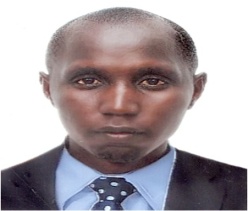 CHUKWUKAEmail address : chukwuka.392279@2freemail.com  Post Applied For:Safety Officer Career Objective: A professional in health and safety with all the relevant qualifications as well as extensive knowledge and experience inworkplace health and safety. Experience in carrying out health and safety training for staff within the workplace and presenting health and safety summaries and reportsto managers. I am looking for position in a company where I can enjoy work in the competitive and dynamic environment to utilize my potential and skills to enhance the company business.Personal Details:●Name		:Chukwuka●Sex			:Male●LanguagesKnown:	English, Hindi,  Igbo●Location preference : No preference EXECUTIVE PROFILE :
•Offering 4 years’ UAE experience in Environmental Health and Safety, and over 3 years of experience outside GCC in field services, includingsafety and facility management.
• Expertise in conducting HSE inspections, emergency mock drills & risk assessment as well as implementing the Health Safety Environment Management System through evolvementof HSE plans.
• Skilled in coordinating with Consultants,external contractors, senior management and general staff  on health andsafety related matters in compliance with statutory rules and organizational HSE aim and objectives.
• Developed and Planned and effected maintenance schedules of various equipment to increase machine uptime and equipment reliability.
• Guide during external audits, QMS internal auditor to ensure noconformance report from external auditors.•Writing  policies procedures, safe system of work, keeping records, monitoring and reviewing all aspects of health and safety.PROFESSIONAL CERTIFICATIONS AND TRAINING :
• NEBOSH International General Certificate in Occupational Health and Safety (NEBOSH IGC) .
• Institute of Occupational Safety and Health, Managing Safely (IOSH ) .
• Risk assessment certificate .•  First Aid Certificate. •  Basic fire fighting Certification.•PTW Certificate .
ACADEMIC QUALIFICATION :•SecondaryschoolCertificate•BScpsychologyTECHNICALSKILLS:•MSOffice•InstallationPROFESSIONAL Experience:Presentlyworkingasa SafetyOfficer in Fujirahsince2018till…dateRESPONSIBILITIES : ●Iinvolvedindeterminingtheneedfornewpolicies,proceduresandupdatingpolicy,postersandhandbooks.●Beyondprovidingsafetytrainingtoemployees,Iinvolvedinensuringthatproperpracticesareobservedonworkplace.●Ialsoinvolveinhazardinvestigation.● Responding quickly to medical emergencies and fire alarm at the workplace.● Conducting orientations and Safety induction to new employees.WORKED AS A ASSISTANT SAFETY OFFICER in Dubai (Jan.2016to2018)DUTIES INCLUDED:
●Assisting the Safety Manager in designing safety protocols.         ● Initiate and implement safety measures in workplace. ●Ensure first aid treatment is provided and assisted  in investigation of accident,incidents  and  quickly  responded to fire alarm in the workplace. WorkedasaSafetypersonnel in Lagos,  Nigeria. (2010 to 2015).RESPONSIBILITIES :●IconductedsafetyorientationsandSafety"toolbox"meeting.●Iwasinvolvedindailyinspectionofworkplace.●Writing policies procedures, safe system of work and risk assessment.● Keeping records, monitoring and reviewing all aspects of health and safety.DeclarationI hereby declare that the Information mentioned above is true to the best of my Knowledge. I agree &accept without reservation that at any time if any of the particulars are found to be untrue and uncomplete; my appointment in the organization may be terminated with immediate effect. Date : Place :  Dubai                                                                                                      YOURS FAITHFULLY,                                                                                                     Etokwudo   Chukwuka Cyprian.Referees are available on request. 